Inequalities in Triangles – GT Geometry				Name __________________________Bernhard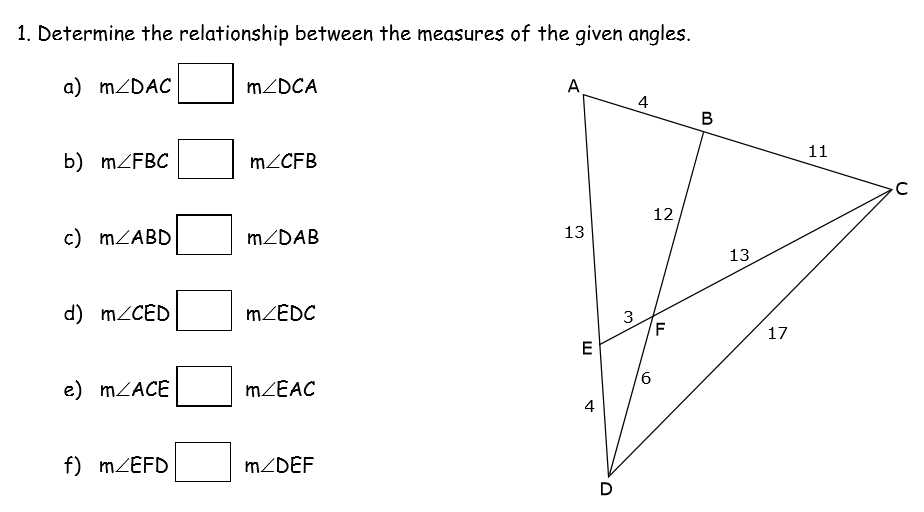 2. 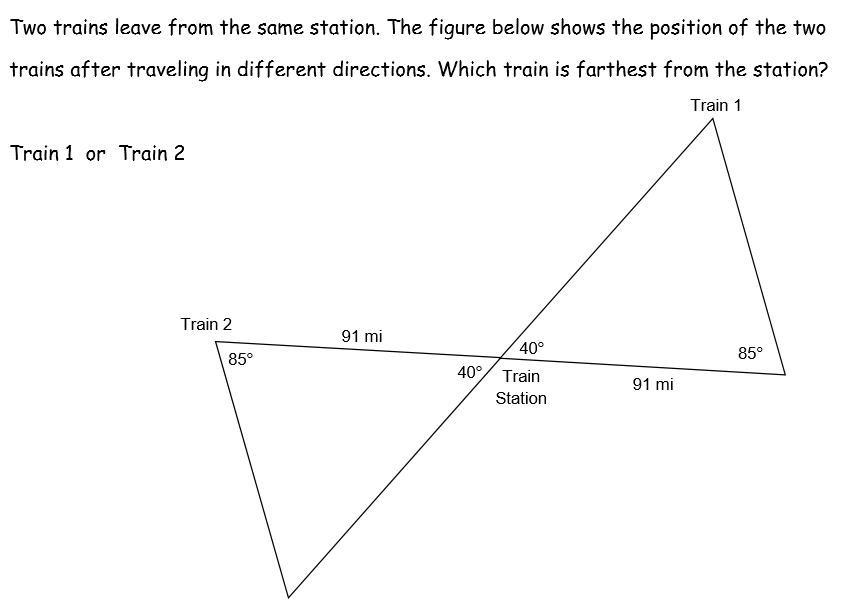 3.  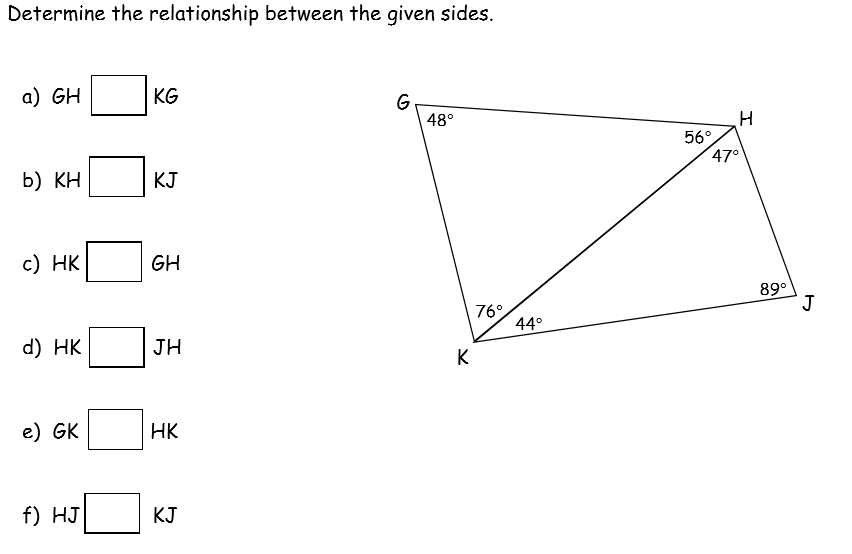 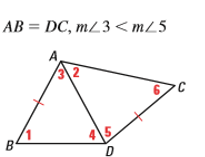 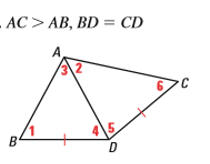 4. 		5. 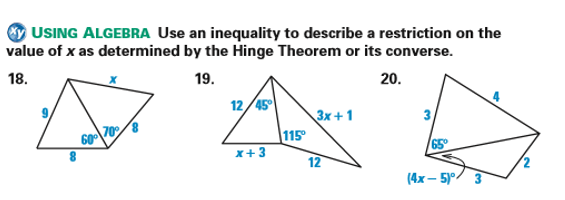 